First Reconciliation Parent Meeting Celebrate: God’s Mercy Endures Forever! September 29/30, 2015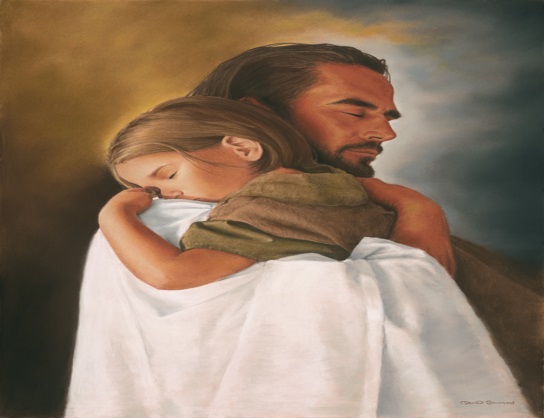 Family Mini Retreat  (15 min)Welcome and introductionsSharing our Stories: Families of Forgiveness  A Prayer for Mercy Reflection on  God’s Grace- Betty Schwandt (20 min)Celebrating God’s Love (20 min.)Family Sessions, classroom preparation, community preparationSign up for retreat and first reconciliation service, to be turned in by the end of the meeting Questions 